HAYES-LUNSFORD Family TreeDescendants of Solomon Hayes & Alfred David Lunsford1 Solomon Hayes 1792 - 1859 Burial: Hayes Cem, Morris Co, TX.. +Mildred Hester 1798 - 1856 Burial: Hayes Cem, Morris Co, TX........ 2 Mary Hayes 1815 -............ +John W. Price 1810 -................... 3 Martha Price 1832 -................... 3 Elizabeth Price 1834 -................... 3 Henry Price 1836 -................... 3 Solomon Hayes Price 1839 - 1921 Burial: November 27, 1921 Hayes Cem, Morris Co, TX....................... +Bedie Jane Barefoot 1836 - 1919 Burial: January 10, 1919 Hayes Cem, Morris Co, TX............................. 4 Johnny W. Price 1857 -............................. 4 William H Price 1859 - 1930 Burial: Liberty Hill Cem, Titus Co, TX............................. 4 Elizabeth Price 1862 - 1933 Burial: Liberty Hill Cem, Titus Co, TX................................. +John Pat Percell 1839 - 1906 Burial: Liberty Hill Cem, Titus Co, TX........................................ 5 Baby Percell 1903 - Burial: Concord Cem, Morris Co, TX........................................ 5 Eddie Percell Burial: Liberty Hill Cem, Titus Co, TX........................................ 5 Fannie Percell........................................ 5 Obr Percell........................................ 5 Jessie Percell 1879 - 1904 Burial: Concord Cem, Morris Co, TX........................................ 5 Julia Ada Percell 1890 - 1934 Burial: Liberty Hill Cem, Titus Co, TX............................................ +Jim Monroe Bell 1886 - 1976.................................................. 6 James Percell Bell 1916 -.................................................. 6 Harold Dean Bell 1928 - 1934.................................................. 6 Paul Gene Bell 1928 - 1973 Burial: Liberty Cem, Newton Co, AR........................................ 5 Rubin Percell 1893 - 1911........................................ 5 Sol Percell 1895 - 1993 Burial: Liberty Hill Cem, Titus Co, TX............................................ +Jess Cox 1898 - 1986.................................................. 6 Mary Percell 1918 -........................................ 5 John Herman Percell 1898 - 1963 Burial: Liberty Hill Cem, Titus Co, TX............................................ +Connie Stewart 1899 - 1977.................................................. 6 Dorothy Percell.................................................. 6 Loyd Percell.................................................. 6 Helen Percell 1919 - 1919........................................ 5 Ollie May Percell 1901 - 1972............................................ +Thomas Lester Garrett 1899 -.................................................. 6 Etoil Garrett...................................................... +Billy Jackson............................................................. 7 Patricia Jackson................................................................. +Charles A. Burge........................................................................ 8 Charles A. Burge, Jr........................................................................ 8 Unknown Son Burge.................................................. 6 Thomas Lester Garrett Jr.................................................. 6 Betty Carol Garrett...................................................... +Jimmy Harvey............................................................. 7 James Michael Harvey........................................................................ 8 Rebecca Dawn Reese........................................................................ 8 Jamie Micheal White............................................................. 7 Tambra Leslie Milaman............................. 4 Mary Jane Price 1866 - 1950................................. +Adolphus Beard............................. *2nd Husband of Mary Jane Price:................................. +Billy Brown............................. 4 Margaret Barcena Price 1868 - 1962 Burial: July 24, 1962 Center Grove Cem, Titus Co, TX................................. +Alfred David Lunsford 1867 - 1937 Burial: 1937 Center Grove Cem, Titus Co, TX........................................ 5 Solomon David Lunsford 1888 - 1939 Burial: 1939 Concord Cemetery, Titus Co, TX............................................ +Dollie Garrett 1889 - 1970 Burial: 1970 Concord Cemetery, Titus Co, TX.................................................. 6 Helton Lunsford 1911 - 1918.................................................. 6 Infant Lunsford........................................ 5 George Columbus Lunsford 1890 - 1985 Burial: Forest Lawn Cemetery, Mt Pleasant, Titus Co, TX............................................ +Clara Mae Daily 1890 - 1981 Burial: Mt Pleasant, Titus Co, TX.................................................. 6 Baby Lunsford 1910 - 1910.................................................. 6 Charles Eugene Lunsford 1912 - 2001 Burial: February 01, 2001 Forest Lawn Memorial Park ...................................................... +Willette Waller 1912 -............................................................. 7 John Charles Lunsford 1947 -.................................................. 6 Mary Lucille Lunsford 1915 - 1995 Burial: March 23, 1995 Daingerfield, Morris Co, TX...................................................... +Raymond Leland Camp 1911 - 1991 Burial: Daingerfield City Cemetery............................................................. 7 Clara Kaye Camp 1945 -................................................................. +Jerry Slovak........................................................................ 8 Melissa Shannon Slovak 1974 -............................................................................ +Michael Andrew Tucker........................................................................ 8 Susan Daily Slovak.................................................. 6 George Columbus Lunsford, Jr. 1922 - Gravestone: Snow Hill Cemetery, Snow Hill, Tx....................................................... +Betty June Hickey 1924 - Gravestone: Snow Hill Cemetery, Snow Hill, Tx.............................................................. 7 Judy Raye Lunsford 1946 -................................................................. +Gregory Merritt Earl Fernald 1946 -........................................................................ 8 Erin Jennifer Fernald 1973 -............................................................................ +Zachary Barcevac........................................................................ 8 Shelley Merritt Fernald 1976 -........................................................................ 8 Shelley Merritt Fernald 1975 -............................................................. 7 George C. Lunsford III 1955 -................................................................. +Reba Jane Long 1955 -........................................................................ 8 Elijah Montgomery Lunsford 1976 -............................................................................ +Sadia Sheihk 1977 -........................................................................ 8 Meggen Elise Lunsford 1978 -............................................................................ +William Mark Rhodes 1960 -.................................................................................. 9 William David Bryant Rhodes 1997 -........................................ 5 William Allen Lunsford 1894 - 1973 Burial: Gilmer, Upshur Co, TX............................................ +Mary Alice Ponder Burial: Gilmer, Upshur Co, TX.................................................. 6 Lorine Lunsford 1920 - 1997 Burial: December 01, 1997 Gilmer, Tx....................................................... +Wade 1918 -............................................................. 7 Mary Wade............................................................. 7 Sarah Wade........................................ 5 Charles Edgar Lunsford 1896 - 1973 Burial: Center Grove Cem, Titus Co, TX............................................ +Hattie Lois Moon 1898 - 1987 Burial: Center Grove Cem, Titus Co, TX.................................................. 6 Bedie Lunsford 1918 -...................................................... +James Earl Cook 1918 -.................................................. 6 Alfred Luke Lunsford 1920 - 1987 Burial: Center Grove Cem, Titus Co, TX...................................................... +Louise Greico 1928 - 1983.................................................. *2nd Wife of Alfred Luke Lunsford:...................................................... +Luisa Greico.................................................. 6 Gertrude Lunsford 1921 -...................................................... +William Smith Rees.................................................. 6 Leroy Lunsford 1924 - 1924 Burial: Center Grove Cem, Titus Co, TX.................................................. 6 Christopher Columbus Lunsford 1925 -...................................................... +Carolyn Deallia Kimbrough.................................................. 6 S D Lunsford 1929 -...................................................... +Martha Carolyn Short........................................ 5 Herbert Lewis Lunsford 1898 - 1979 Burial: Coffeeville, Upshur Co, TX............................................ +Margie Anna Haynes Burial: Coffeeville, Upshur Co, TX.................................................. 6 Ester Lunsford 1920 - 1994 Burial: November 30, 1994 Coffeeville, Upshur Co, TX...................................................... +Al Walker, Sr.............................................................. 7 Rebecca Walker................................................................. +Robert Thompson............................................................. 7 Al Walker, Jr................................................... *2nd Husband of Ester Lunsford:...................................................... +Al Walker.................................................. 6 James Lunsford 1921 - 1960........................................ 5 Clifton Lee Lunsford 1904 - 1965............................................ +Myrtle Hunter.................................................. 6 A C Lunsford 1928 - 1989...................................................... +Patsy ?............................. 4 Nancy Ann Price 1871 -................................. +Henry Vest 1869 -........................................ 5 Ida Vest........................................ 5 Nannie Vest........................................ 5 Dora Vest........................................ 5 Lucille Vest........................................ 5 Charley Vest........................................ 5 William Vest............................. 4 Ellen C Price 1872 - 1917 Burial: Concord Cem, Morris Co, TX................................. +Jim Lunsford............................. 4 Emily L Price 1874 - 1876 Burial: Hayes Cem, Morris Co, TX............................. 4 Infant Price Burial: Hayes Cemetery, Morris County, TX................... 3 James Price 1840 -................... 3 Mandy Price 1843 -................... 3 Sarah Price 1845 -................... 3 Charley Price 1847 -................... 3 George Price 1849 -........ 2 Martha Hayes 1817 -........ 2 William R. Hayes 1820 -............ +Nancy Emaline 1832 -................... 3 George Hayes 1850 -........ 2 Emily Hayes 1822 -........ 2 Judith Hayes 1824 -........ 2 James H. Hayes 1827 -........ 2 Elizabeth Hayes 1830 -........ 2 Candas Hayes 1832 -........ 2 Nancy E. Hayes 1836 - 1872........ 2 Milley Ann Hayes 1838 -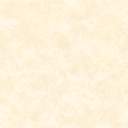 